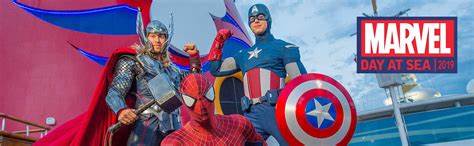 Fechas de Salida Febrero 05, 2022      6 Días 5 Noches Miami - Grand Cayman - Cast Away - MiamiFebrero 14, 2022    6 Días 5 Noches.Miami - Cast Away - Cozumel - MiamiFebrero 19, 2022   6 Días 5 Noches.Miami - Key West - Cast Away - Nassau - MiamiMarzo 05, 2022   6 Días 5 Noches Miami - Cast Away - Cozumel – Miami SOLICITA TU COTIZACIONAgrégale Pre o Post Crucero, mismo que cotizaremos de acuerdo con la salida elegida y categoría de hotel que prefieran los pasajeros.Regularmente los Pre y post Crucero incluyen1 noche de hotel antes de la salida del CruceroTraslados In / OutTraslado Hotel CruceroTraslado Crucero Hotel1 noche de Hotel después del Crucero.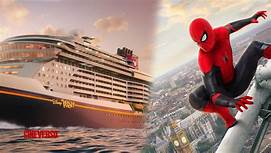 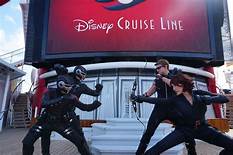 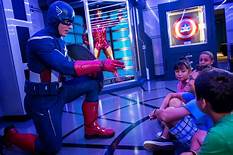 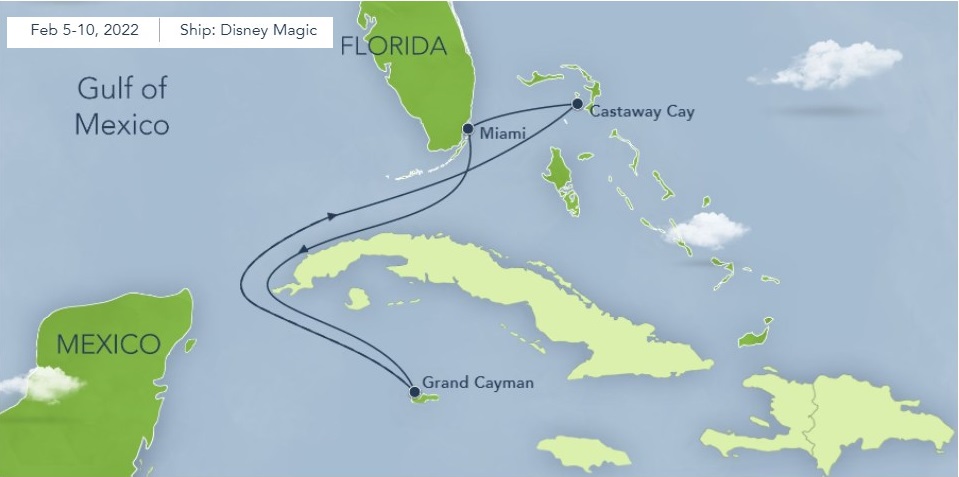 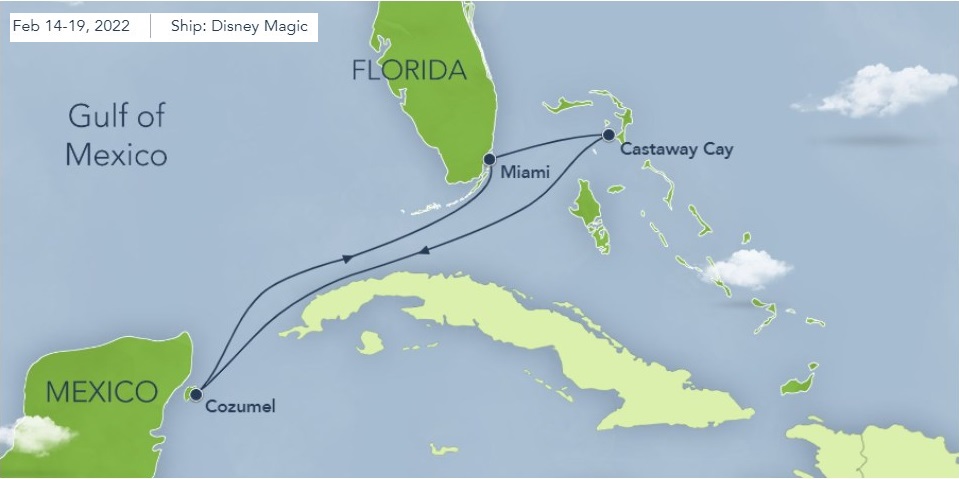 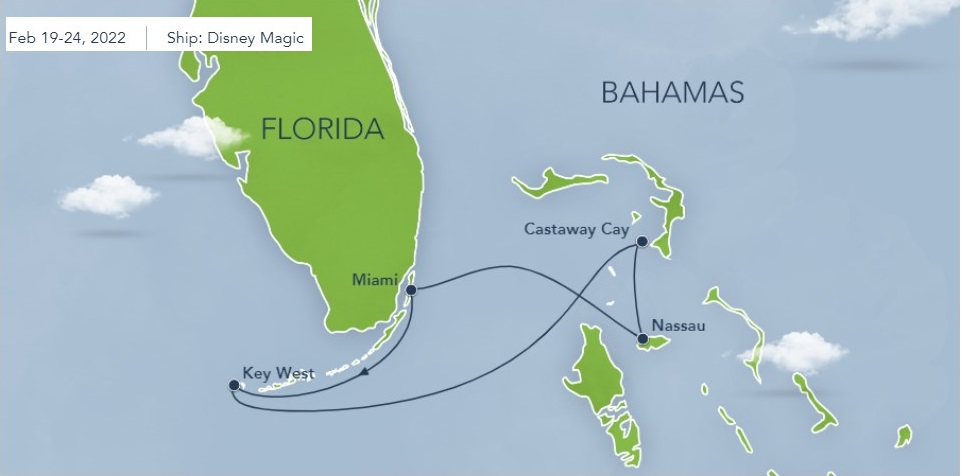 